Publiczna Szkoła Podstawowa z Oddziałami Przedszkolnymi im. Bł. Jana Pawła II w Kuniowie serdecznie zaprasza do udziału w XV GMINNYM KONKURSIE RECYTATORSKIM „POLSKIEJ POEZJI LUBIANEJ”  - poeci dla dziecipod honorowym patronatem Burmistrza Miasta Kluczborka 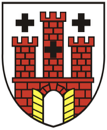 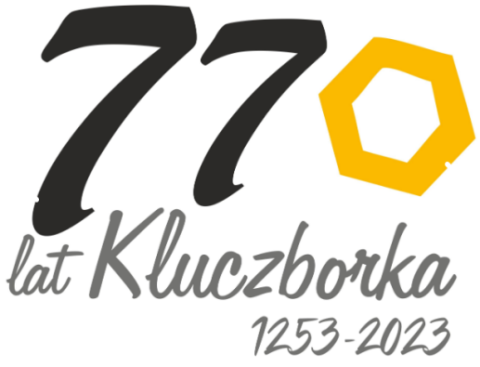 w ramach obchodów 770 - lecia KluczborkaOrganizator: Publiczna Szkoła Podstawowa z Oddziałami Przedszkolnymi 				im. Bł. Jana Pawła II w KuniowieTermin: 10 maja 2023 r. godz. 9.30.Miejsce: Publiczna Szkoła Podstawowa z Oddziałami Przedszkolnymi im. Bł. Jana Pawła II w KuniowieCele konkursu:rozwijanie zainteresowania literaturą i twórczością polskich poetów; rozwijanie wrażliwości na poezję;rozwijanie zdolności recytatorskich;upowszechnianie kultury żywego słowa u dzieci;popularyzowanie twórczości autorów mniej znanych;rozbudzanie uczuć patriotycznych;prezentacja recytatorskich umiejętności dzieci;promocja miasta Kluczborka.Regulamin konkursu1. Konkurs przeznaczony jest dla uczniów szkół podstawowych oraz dzieci z najstarszych 	grup przedszkolnych / oddziałów przedszkolnych (6-latki) z gminy Kluczbork.2. Konkurs przeprowadzony będzie w trzech kategoriach wiekowych:dzieci przedszkolne (6-latki)uczniowie klas I-IIIuczniowie klas IV-VI3. Każda placówka zgłasza po jednym uczestniku z każdej kategorii wiekowej.4. Konkurs będzie miał formę prezentacji wybranego utworu poetyckiego z repertuaru polskich poetów dla dzieci.5. Kolejność recytacji uczestników odbędzie się drogą losowania.         6. Recytację oceniać będzie jury, w skład którego wejdą zaproszeni przez organizatora goście oraz/lub członkowie wytypowani drogą losową w dniu konkursu.7. Prezentowane utwory oceniane będą przez jury pod względem następujących    	 kryteriów:trafność doboru tekstu poetyckiego;pamięciowe opanowanie recytowanego wiersza;dykcja; interpretacja głosowa;ogólny wyraz artystyczny (ruch, gest, rekwizyty, strój).8. Nagrody dla laureatów:Laureaci I, II, III miejsca z każdej kategorii wiekowej otrzymają nagrody rzeczowe i dyplomy. Pozostali uczestnicy otrzymają dyplomy za udział w konkursie.9. Zgłoszenia do udziału w konkursie należy przesłać w nieprzekraczalnym terminie do dnia 4 maja 2023 r. na karcie zgłoszenia w formie elektronicznej na adres:psp.kuniow@ao.kluczbork.pllub w formie tradycyjnej na adres:Publiczna Szkoła Podstawowa z Oddziałami Przedszkolnymi im. Bł. Jana Pawła II w KuniowieKuniów 74, 46-200 Kluczbork10. Dla uczestników konkursu przewidziany jest poczęstunek.11. Dojazd uczestników we własnym zakresie.Telefon do szkoły: 77 418 23 83Osoby odpowiedzialne: Ewa Cicha, Beata Kowalska, Katarzyna Ośródka.KARTA ZGŁOSZENIA DO UDZIAŁU W XV GMINNYM KONKURSIE RECYTATORSKIM„POLSKIEJ POEZJI LUBIANEJ” - poeci dla dzieciNazwa placówki: ……………………………………………………………………………………………………………………Imiona i nazwiska uczestników konkursu:1. ……………………………………………………….., klasa/grupa………  Tytuł wiersza:…………………………………………………………………...2. ……………………………………………………….., klasa………  Tytuł wiersza:……………………………………………………………...….…3. ……………………………………………………….., klasa………   Tytuł wiersza:…………………………………………………………..…….…Imiona i nazwiska nauczycieli przygotowujących uczestników do konkursu:………………………………………………………………………….………………………………………..